COOK COUNTY ASSESSORJ OSEPH B ERRIOSCOOK COUNTY ASSESSOR'S OFFICE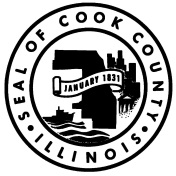 118 NORTH CLARK STREET, CHICAGO, IL 60602PHONE: 312.443.7550	FAX: 312.603.3352WWW.COOKCOUNTYASSESSOR.COMAppeal YearRent Rollfor Industrial / CommercialTown	Appeal NumberProperty Index Number(s)Property Index Number(s)Owner / TaxpayerOwner's Mailing AddressRent Roll to be completed on page 2.Signature of AffiantPrint NameDatePage 1 of 2COOK COUNTY ASSESSORJ OSEPH B ERRIOSCOOK COUNTY ASSESSOR'S OFFICE118 NORTH CLARK STREET, CHICAGO, IL 60602PHONE: 312.443.7550	FAX: 312.603.3352WWW.COOKCOUNTYASSESSOR.COMRent Rollfor Industrial / Commercial(Attach separate sheet if necessary)Page 2 of 2Property Street AddressCityStateZipZipCityStateZipDaytime Phone NumberDaytime Phone NumberTownshipEmail AddressEmail AddressI,I,I,being first duly sworn on oath state as followsbeing first duly sworn on oath state as followsbeing first duly sworn on oath state as followsbeing first duly sworn on oath state as follows....with respect to the property atwith respect to the property atwith respect to the property at....(Property Address)(Property Address)(Township)(Township)Subscribed and sworn before me thisSubscribed and sworn before me thisday ofday of,Notary Stamp,Notary Stamp,Notary Stamp,Notary StampNotary StampSignature of Notary PublicSignature of Notary PublicNotary StampSFSFTenantUseUseStartEndEndLease TypeLease TypeRent per SF / MonthLeasedLeased/ UnitDateDateDate(Gross/Net/Triple Net)(Gross/Net/Triple Net)CAM $PSF